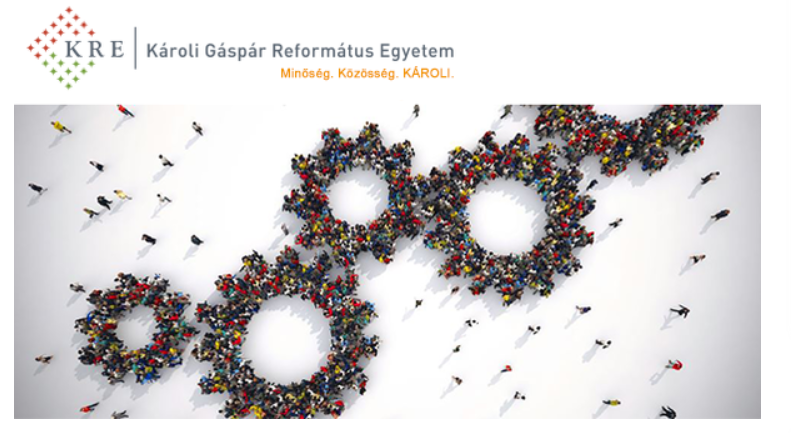 A Károli Gáspár Református EgyetemGazdasági FőigazgatóságánakKontrolling és Neptun Osztályamunkatársat kereskontrollermunkakörbe.Feladatok, amelyek az új munkatársunkra várnak: HR kontrollinghoz kapcsolódó feladatok ellátásaKözreműködés az egyetem éves költségvetésének az elkészítésébenA működés terv-tény kimutatásainak az összeállítása és elemzéseHavi, negyedéves, éves kontrolling jelentések készítéseKözreműködés a kontrolling folyamatok egyetemi szintű optimalizálásábanFolyamatos kapcsolattartás az egyetem szervezeti egységeivelKompetenciák, amelyeket az új munkatársunktól várunk: Felsőfokú (főiskola, egyetem) gazdasági végzettségLegalább 5 éves releváns szakmai tapasztalatAz MS Office alkalmazások (Excel, Word) magas szintű használataKíváncsi a számok mögötti jelenségekre, és megérti azokatKeresi az optimális megoldást a problémákra Szoros határidők mellett is precízen végzi a feladataitFelelősséget vállal a munkájáértA kollégái számíthatnak ráKönnyen épít kapcsolatot a munkatársaivalElőnyt jelentenek, de nem kizáró okok: HR kontrolling területen szerzett tapasztalatIsmeri az EOS ügyviteli rendszertMunkájában használja az angol nyelvetDolgozott már a felsőoktatásbanAmit az új munkatársunknak kínálunk: A teljesítményt versenyképes jövedelemmel ismerjük elA napi feladatok mellett lehetőséget nyújtunk a működés fejlesztésében való aktív közreműködésreBiztosítjuk az eszközöket a térben és időben rugalmas munkavégzéshezFigyelünk az emberi helyzetekre és támogatóan kezeljük őketBizonytalan időkben is biztos munkahely vagyunkMunkaidő H– Cs 08.00 – 16.30, P 08.00 – 14.00Közigazgatási határon kívüli lakóhely esetén napi munkába járás és hazautazás 100 %-os költségtérítése tömegközlekedés esetén12 alkalmas 50 %-os utazási kedvezménySzemüvegvásárlási támogatásFoglalkoztatás jellege:Teljes munkaidőA munkakör a pályázat elbírálását követően azonnal betölthető.Munkavégzés helye:Budapest, Kálvin térJelentkezés módja:Magyar nyelvű, fényképes önéletrajzát és motivációs levelét bruttó fizetési igényének megjelölésével, valamint a levél tárgyában a „Kontroller” pozíció feltüntetésével várjuk a hr@kre.hu e-mail címre. Ahhoz, hogy pályázata érvényes legyen, kérjük, hogy az Adatvédelmi nyilatkozat címen található dokumentum mellékletét képező, vagy azzal azonos adattartalommal elkészített nyilatkozatát a pályázati anyagával együtt küldje el nekünk.Amennyiben nem működne a link, akkor a nyilatkozat címe: http://www.kre.hu/portal/images/adatvedelem/Allaspalyazatok_adatkezelesi_tajekoztatoja.pdf